Country: Croatia Name: Dubravka PayerlPosition: Teacher-librarian / School librarian Organisation: Ivana Brlić Mažuranić Elementary School, KoškaInternational School Library Month – READING AND IMAGININGSCHOOL LIBRARY ACTIVITIESLOWER GRADESReading of the story Space Race (5-minute Tales, Bedtime Stories)Danko and the Dreamy Dinosaur (5-minute Tales, Stories for Boys)Sleepy Stories – Three FriendsGood Night, Kids; Ela Peroci – Reading of the story Clef – 2. gradeMusic is in the background of every activityCroatian Tales of Long Ago by Ivana Brlić Mažuranić – Regoč – 4. gradeReading aloud the paragraph on Kosjenka the Fairy, who throws pearls, imagines and fulfills wishes and overcomes obstacles on the way.A pearl game – Tell us what you're dreaming about! Throw the pearl in the basket, imagine a wish and say it!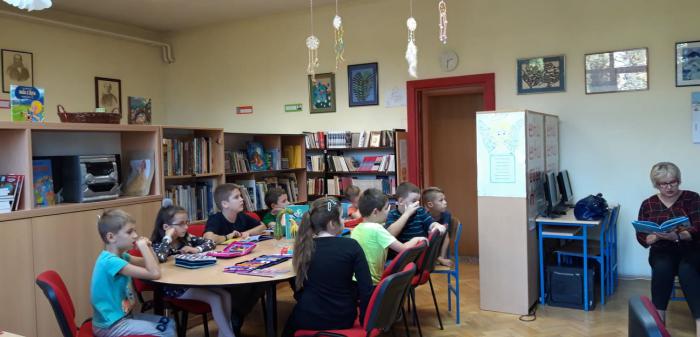 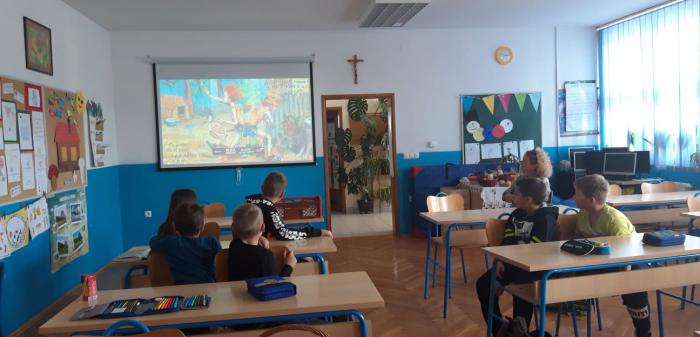 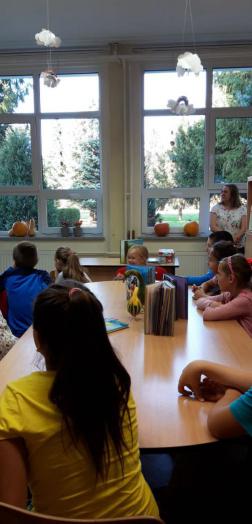 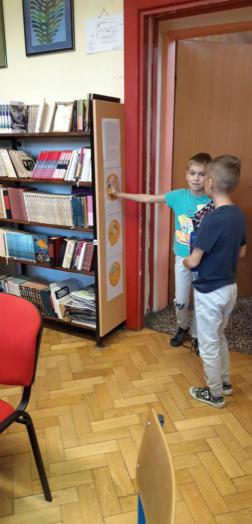 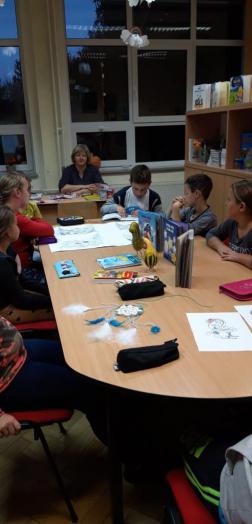 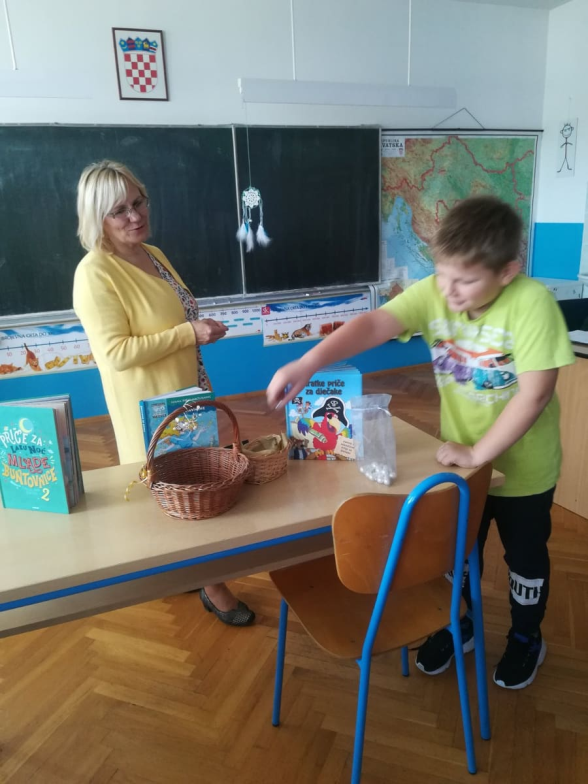 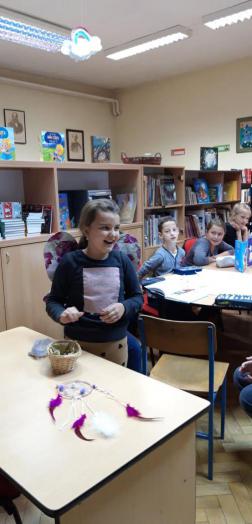 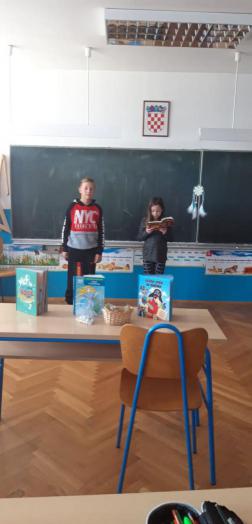 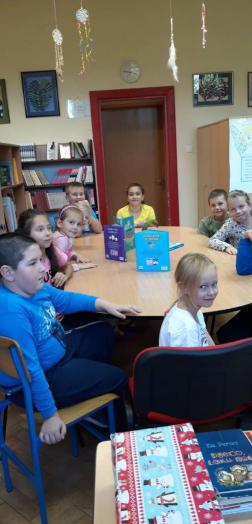 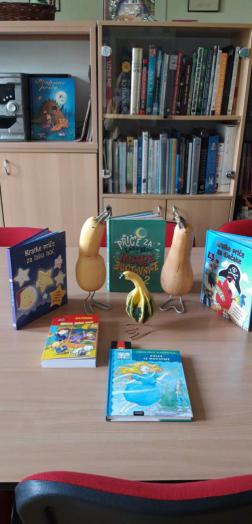 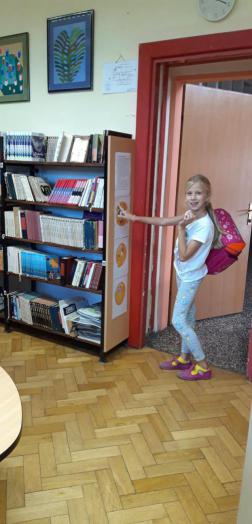 HIGHER GRADES Imagination as the Driving Force – researching sayings and texts on imagination and dreams; discussion and poster making – 7. and 8. gradeReading out loud Good-Night Stories for Young Rebel Girls 2, F Cavalo, E. Favilli – 5. and 6. gradeDiscussing J. K. Rowling (the author) and her motivational speech On the Power of Imagination and Benefits of Failure.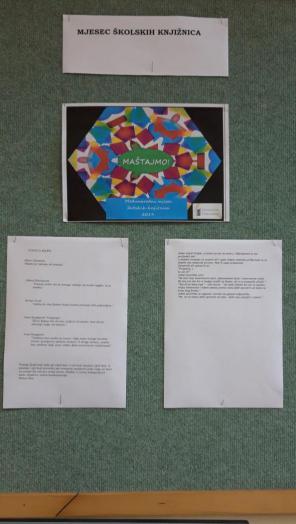 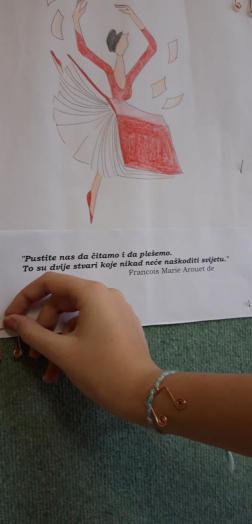 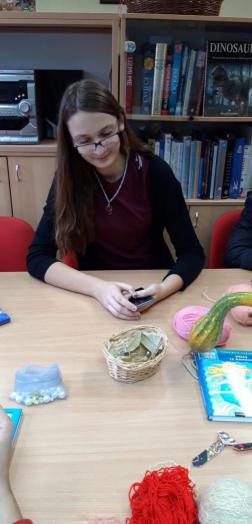 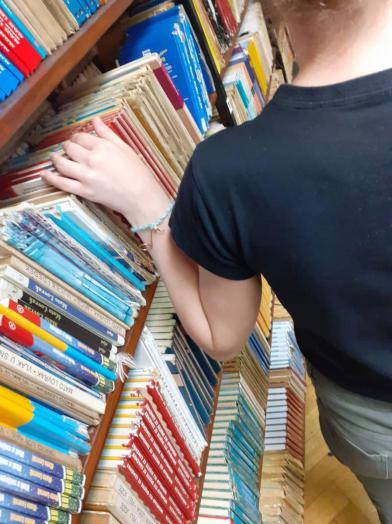 YOUNG LIBRARIANS GROUPDREAM-CATCHER, IMAGINATION-CATCHER – Making dream-catchers out of wool, wire, feathers and beads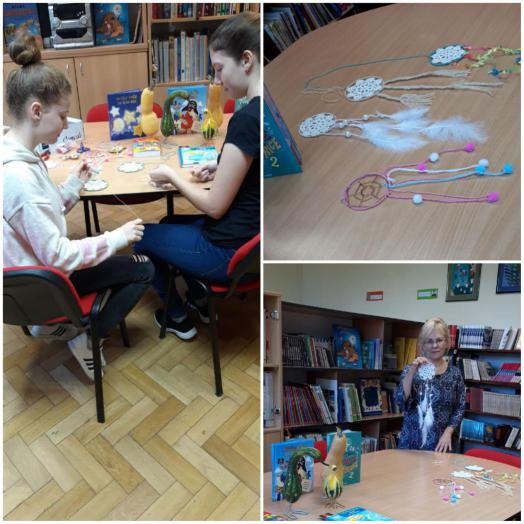 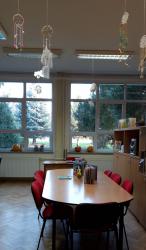 SUN-CATCHERS – making sun-catchers out of glass, shells and necklaces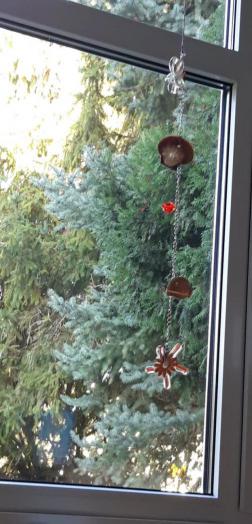 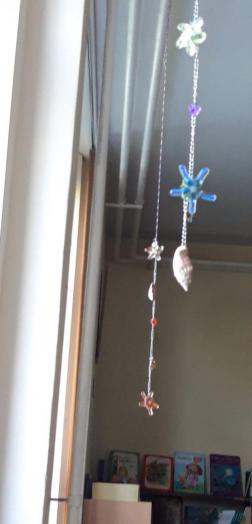 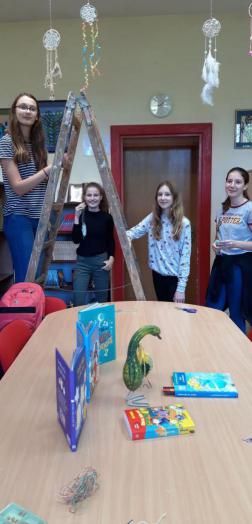 There are those who work all day. Those who dream all day. And those who spend an hour dreaming before setting to work to fulfill those dreams. Go into the third category because there's virtually no competition.Steven RossWe put glass, necklace and shell sun-catchers in front of the window to catch the light and magically illuminate the reality. Third grade students have connected imagination and music workshops  with song at the school library. You can see and listen to them here: https://www.youtube.com/watch?v=S8CdN0rfv9E